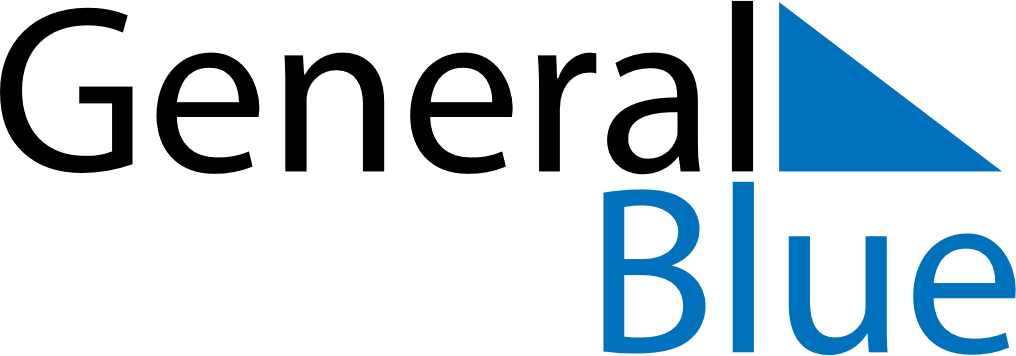 February 2020February 2020February 2020February 2020IcelandIcelandIcelandSundayMondayTuesdayWednesdayThursdayFridayFridaySaturday1234567789101112131414151617181920212122Woman’s Day2324252627282829BolludagurSprengidagurAsh Wednesday